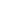 1.Course Identity1.Course Identity1.Course Identity1.Course IdentityCourse NameSupply Chain Management Supply Chain Management Supply Chain Management Faculty Business and EconomicsStudy ProgramManagementCodeSEM960Credits3GroupStudy ProgramEnrollmentElectiveSemester(s) in which the course is taught6AvailabilityLimited within Study ProgramLearning MethodClassroom LearningMediaBlendedCategoryConcentration-Specific Course (MKPP)PrerequisitesPass: Operations Management2. Course DescriptionEnvironmental changes driven by technological developments, changes in customer tastes and preferences, and changes in government regulations have encouraged companies to fundamentally change their operational paradigms. Organizations are required to be fast-response organizations in order to survive in the competition.Supply chain management (SCM) is one of the management concepts in the operational field that is process- and system-oriented. SCM uses an integrative approach to all inputs, products, and information, starting from raw material suppliers, manufacturers, to end users. SCM is basically a product management effort from upstream (suppliers) to downstream (end users) and an information management effort from downstream to upstream.3a. GRADUATE LEARNING OUTCOME (CPL)3a. GRADUATE LEARNING OUTCOME (CPL)CPL CodeCPLS1Being devoted to God Almighty and having a good moral characterS3Internalizing values, norms, and ethics that prioritize integrity, honesty, responsibility, and trust in carrying out the professionS5Respecting the diversity of cultures, views, religions, beliefs, and opinions or original findings of othersPP3Mastering at least one international languageKU3Having the ability to identify managerial problems and organizational functions at the operational level, and take appropriate measures according to the developed alternatives, by implementing local wisdom-rooted entrepreneurial principlesKU4Being able to make the right managerial decisions in various types of organizations at the operational level, according to data and information analysis on organizational functionsKK1Being able to recognize and observe various management problems through modeling and empirical studies using scientific methods based on management science in various types of organizations.KK3Being able to recognize opportunity quickly and be brave to take risks responsibly to offer optimum benefitsKK4Having the ability to think "out of the box" in implementing the value ​​of perfection in accordance with the Islamic treatises by approaching and reasoning to solve problems based on management scienceKK5Having the ability to think visionary and to be open, communicative, creative, responsive to change and responsive to advances in science and technology within the scope of management science3b. COURSE LEARNING OUTCOME (CPMK)3b. COURSE LEARNING OUTCOME (CPMK)3b. COURSE LEARNING OUTCOME (CPMK)CPL Code SupportedCPMK CodeCPMKS1, S3, S5, PP3, KK3CPMK01Students are able to describe supply chain strategic framework and network:• Accuracy in determining the roles of supply chain in creating the competitive advantages of an organization • Accuracy of decision-making based the evaluation of supply chain performance • Accuracy in using the methods to analyze supply chain drivers and metrices• Analysis of how to design and develop distribution network as well as online and global application in supply chainKU3, KU4, KK1CPMK02Students are able to develop competencies related to Demand-Supply Coordination and Inventory Management in Supply Chain:  • Accuracy in making demand, supply, and sales forecasting in supply chain• Accuracy in using the methods to analyze economies of scale and uncertainty in supply chain• Analysis of how to determine the optimal level of product availabilityKU3, KU4, KK1CPMK03Students are able to develop competencies related to the design of transportation networks and cross-functional drivers in supply chain:Accuracy in determining transportation in supply chainAccuracy in using the methods to analyze sourcing, pricing and revenue management, and information technology in supply chainAnalysis of how to implement sustainability in supply chain4.Learning Materials and Main References4.Learning Materials and Main ReferencesLearning MaterialsMain ReferencesChopra, Sunil & Meindl, Peter (2016). Supply Chain Management : Strategy, Planning & Operation, 6th  Edition, Pearson Education Limited. Essex: UK (Acronym: CM) Fawcet, S.E., Ellram, L.M., &Ogden, J.A. (2014). Supply Chain Management: From Vision to Implementation. 1st Edition, Pearson Education Limited, Essex: UK (Acronym: FEO)Date: Date: Date: Validated by Head of Study Program Examined by Coordinator of Scientific Cluster Prepared by Lecturer/ Coordinator of LecturersHead of Study ProgramCoordinator of Scientific ClusterLecturer/ Coordinator of Lecturers